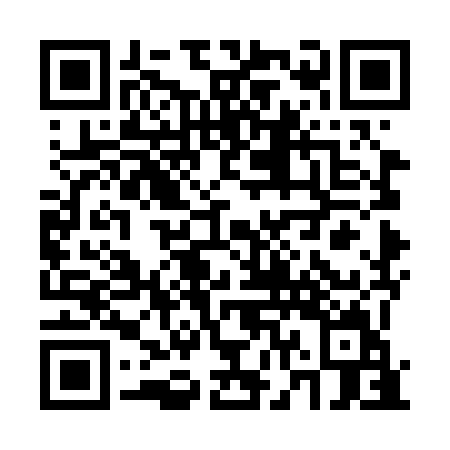 Ramadan times for Armonai, LithuaniaMon 11 Mar 2024 - Wed 10 Apr 2024High Latitude Method: Angle Based RulePrayer Calculation Method: Muslim World LeagueAsar Calculation Method: HanafiPrayer times provided by https://www.salahtimes.comDateDayFajrSuhurSunriseDhuhrAsrIftarMaghribIsha11Mon4:484:486:5112:374:236:236:238:1912Tue4:464:466:4912:364:246:256:258:2113Wed4:434:436:4612:364:266:276:278:2314Thu4:404:406:4412:364:286:296:298:2615Fri4:374:376:4112:364:296:316:318:2816Sat4:344:346:3912:354:316:336:338:3017Sun4:314:316:3612:354:336:356:358:3318Mon4:284:286:3312:354:346:376:378:3519Tue4:254:256:3112:354:366:396:398:3720Wed4:224:226:2812:344:376:416:418:4021Thu4:194:196:2612:344:396:436:438:4222Fri4:164:166:2312:344:416:456:458:4423Sat4:134:136:2112:334:426:476:478:4724Sun4:104:106:1812:334:446:496:498:4925Mon4:074:076:1512:334:456:516:518:5226Tue4:044:046:1312:324:476:536:538:5427Wed4:004:006:1012:324:486:556:558:5728Thu3:573:576:0812:324:506:576:579:0029Fri3:543:546:0512:324:516:596:599:0230Sat3:513:516:0212:314:537:017:019:0531Sun4:474:477:001:315:548:038:0310:071Mon4:444:446:571:315:568:058:0510:102Tue4:404:406:551:305:578:078:0710:133Wed4:374:376:521:305:598:098:0910:164Thu4:334:336:501:306:008:118:1110:195Fri4:304:306:471:296:028:138:1310:216Sat4:264:266:441:296:038:158:1510:247Sun4:234:236:421:296:048:178:1710:278Mon4:194:196:391:296:068:198:1910:309Tue4:154:156:371:286:078:218:2110:3310Wed4:124:126:341:286:098:238:2310:36